Шифр _____________Муниципальный этап олимпиады младших школьниковМатематика4 класс2020-2021 учебный год Сегодня у вас  есть возможность показать свои знания и умения по  математике Находчивость, упорство, стремление к успеху, терпение – приведут вас  к победе!На выполнение работы вам дано 90 минут.Внимательно читайте инструкции к выполнению заданий. ЖЕЛАЕМ УДАЧИ!Задание 1 Поменяйте местами две цифры, чтобы получилось верное равенство:2012= 1719 + 275Решение: _________________________________________________________ ____________________________________________________________________________________________________________________________________________________________________________________________________________________________________________________________________________________________________________________________________________________________________________________________________________Задание 2Петя задумал два числа так, что одно из них в 3 раза больше другого, а сумма их равна 68. Какие числа задумал Петя?Решение: _________________________________________________________ ______________________________________________________________________________________________________________________________________________________________________________________________________________________________________________________________________________________________________________________________________________________________________________________________________________________________________________________________________________Задание 3Используя пять «двоек» и знаки математических действий (сложение, вычитание, умножение, деление, скобки), составьте выражение, значение которого равно: 18; 1; 113; 26. Решение: Задание 4На уроке физкультуры мальчики построились в шеренгу. Потом между каждыми двумя мальчиками встала девочка. Всего в шеренге оказалось 25 детей. Сколько мальчиков стояло в шеренге?Решение: _________________________________________________________ ______________________________________________________________________________________________________________________________________________________________________________________________________________________________________________________________________________________________________________________________________________________________________________________________________________________________________________________________________________Задание 5Ребята Саша, Женя, Коля и Миша отправились в поход. У каждого из них был рюкзак. У Саши рюкзак был легче, чем у Коли, но тяжелее, чем у Жени. У Миши рюкзак легче, чем у Коли, но тяжелее, чем у Саши. Ребята идут друг за другом. Каждый впереди идущий имеет более лёгкий рюкзак. В каком порядке идут ребята?Решение: _________________________________________________________ ______________________________________________________________________________________________________________________________________________________________________________________________________________________________________________________________________________________________________________________________________________________________________________________________________________________________________________________________________________Задание 6Теплоход уходит в плавание во вторник в полдень. Плавание продлится 100 часов. Каков день недели и час его прибытия?Решение: _________________________________________________________ ______________________________________________________________________________________________________________________________________________________________________________________________________________________________________________________________________________________________________________________________________________________________________________________________________________________________________________________________________________Задание 7Когда ваши родители были детьми, молоко продавали в литровых и пол-литровых стеклянных бутылках.  Пустые бутылки из-под молока можно было сдавать в магазин по цене 20 коп. и 15 коп. соответственно. Коля пошёл в магазин без денег, взяв с собой пустые бутылки – 6 литровых и 6 пол-литровых. В магазине было разливное молоко по 22 коп. за литр. Коля решил сдать часть бутылок, а купленное на полученные деньги молоко налить в оставшиеся бутылки. Какое наибольшее количество молока он сможет принести домой?  Решение: _________________________________________________________ ______________________________________________________________________________________________________________________________________________________________________________________________________________________________________________________________________________________________________________________________________________________________________________________________________________________________________________________________________________Задание 8Если сторону квадрата, периметр которого 36 см, уменьшить в 3 раза, то получится ширина прямоугольника, периметр которого 22 см. Найдите длину этого прямоугольника и вычислите его площадь.                                                                                                    Решение: _________________________________________________________ ______________________________________________________________________________________________________________________________________________________________________________________________________________________________________________________________________________________________________________________________________________________________________________________________________________________________________________________________________________Задание 9Шестеро тянут репку: дедка вдвое сильнее бабки, бабка вдвое сильнее внучки, внучка вдвое сильнее Жучки, Жучка вдвое сильнее кошки, кошка вдвое сильнее мышки. Сколько нужно позвать мышек, чтобы они сами вытянули репку?Решение: _________________________________________________________ ______________________________________________________________________________________________________________________________________________________________________________________________________________________________________________________________________________________________________________________________________________________________________________________________________________________________________________________________________________Задание 10Вставьте цифры вместо букв а и в, чтобы получились верные результаты.Решение: _________________________________________________________ ______________________________________________________________________________________________________________________________________________________________________________________________________________________________________________________________________________________________________________________________________________________________________________________________________________________________________________________________________________Задание 11Квадратный участок земли (длина стороны квадрата 40 м) состоит из 16 квадратных грядок. Для орошения участка между некоторыми грядками надо проложить трубу из места, показанного точкой. Эта труба длиной 100 м должна разделить участок на 2 равные части. Покажи, как надо проложить трубу?  Если сможешь, покажи не один вариант решения.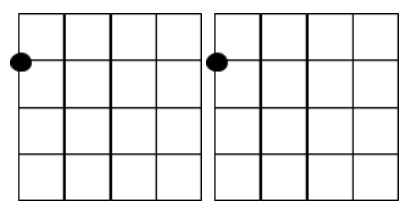 Задание 12В полдень от пристани отошёл пароход со скоростью 16 км/ч. Через 3 часа от той же пристани  в том же направлении  отошёл теплоход, который через 12 часов после своего выхода догнал пароход. Определи скорость теплохода.Решение: _________________________________________________________ ______________________________________________________________________________________________________________________________________________________________________________________________________________________________________________________________________________________________________________________________________________________________________________________________________________________________________________________________________________а)  2        2       2       2       2   = 18б)  2        2       2       2       2   = 1в)  2        2       2       2       2   = 113г)  2        2       2       2       2    = 26+аа+а2ваа82а6в1вв10000